OSNOVNA ŠOLA ŠEMPAS 					
VRTEC ŠEMPAS							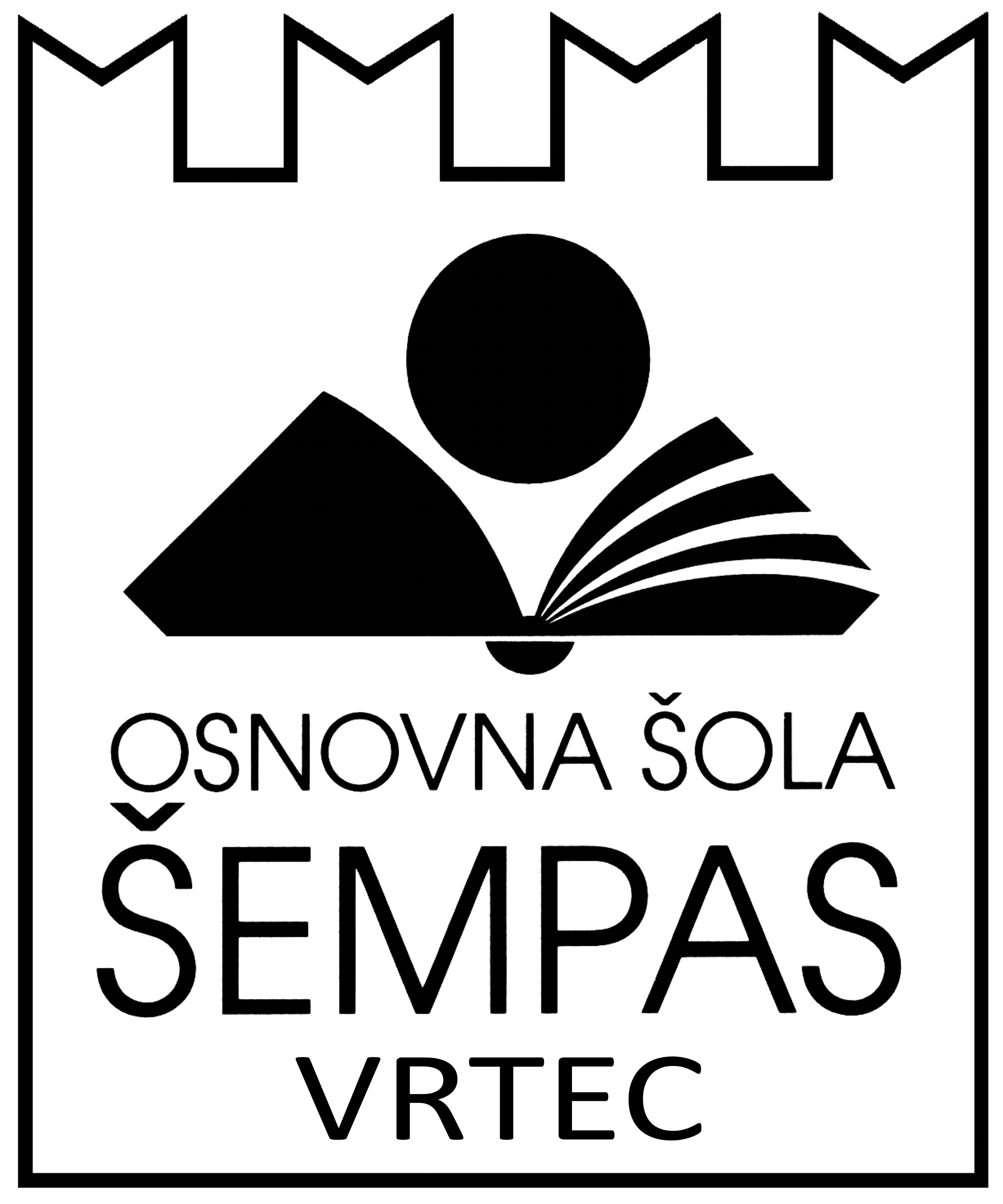 ZAČASNI IZPIS V MESECU JULIJU IN AVGUSTUSpodaj podpisan - a  											mati – oče  (ime in priimek otroka)    									iz skupine  													želim uveljavljati začasni izpis in sicer:od 			  do  				 in od 			  do  				.Podpis staršev: 					Datum: 				             